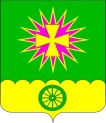 администрациЯ Нововеличковскогосельского поселения Динского районаПОСТАНОВЛЕНИЕот 18.08.2020					                                         № 147станица НововеличковскаяО внесении изменений в постановление администрации Нововеличковского сельского поселения Динского района от 26.02.2019 № 34 «Об утверждении административного регламента администрации Нововеличковского сельского поселения Динского района предоставления муниципальной услуги «Выдача выписки из похозяйственной книги о наличии у гражданина права на земельный участок» В соответствии с Федеральным законом от 27.07.2010 № 210-ФЗ «Об организации предоставления государственных и муниципальных услуг», во исполнение протеста прокуратуры Динского района от 22.07.2020 г.,                       п о с т а н о в л я ю:1. В постановление администрации Нововеличковского сельского поселения Динского района от 26.02.2019 № 34 «Об утверждении административного регламента администрации Нововеличковского сельского поселения Динского района предоставления муниципальной услуги «Выдача выписки из похозяйственной книги о наличии у гражданина права на земельный участок» внести следующие изменения:1.1. Подпункты Пункта 2.6. Раздела 2 Регламента читать в новой редакции:«2.6.1. Для получения Муниципальной услуги Заявителем представляются следующие документы:1) заявление о предоставлении выписки из похозяйственной выписки из похозяйственной книги о наличии у гражданина права на земельный участок, по форме согласно приложению № 1 к настоящему Административному регламенту;2) документ, удостоверяющий личность Заявителя (Заявителей), являющегося физическим лицом,  либо личность представителя физического лица (1 экземпляр копии, подлинник для ознакомления), в случае обращения доверенного лица – доверенность и документ, удостоверяющий личность (копия 1 экземпляр, подлинники для ознакомления);3) документ, подтверждающий полномочия представителя Заявителя, в случае, если с заявлением о предоставлении выписки из похозяйственной книги о наличии права на земельный участок обращается представитель Заявителя;4) правоустанавливающие документы на земельный участок права на которые не зарегистрированы в Едином государственном реестре недвижимости.2.6.2. В случае, если для предоставления Муниципальной услуги необходима обработка персональных данных лица, не являющегося Заявителем, и если в соответствии с федеральным законом обработка таких персональных данных может осуществляться с согласия указанного лица, при обращении за получением Муниципальной услуги Заявитель дополнительно представляет документы, подтверждающие получение согласия указанного лица или его законного представителя на обработку персональных данных указанного лица. Документы, подтверждающие получение согласия, могут быть представлены, в том числе в форме электронного документа. Данная норма не распространяется на лиц, признанных безвестно отсутствующими, и на разыскиваемых лиц, место нахождения которых не установлено уполномоченным федеральным органом исполнительной власти.2.6.3. Заявление и прилагаемые к нему документы могут быть поданы Заявителем в Уполномоченный орган непосредственно или через МФЦ, а также могут быть направлены в электронной форме с использованием Регионального портала.».1.2. Пункт 2.7.1 Раздела 2 Регламента читать в новой редакции:«2.7.1. Документы, необходимые для предоставления Муниципальной услуги, находящиеся в распоряжении органов государственной власти, органов местного самоуправления муниципальных образований Краснодарского края и иных органов, участвующих в предоставлении Муниципальной услуги, и которые Заявитель вправе представить:1. Выписка из Единого государственного реестра недвижимости об основных характеристиках и зарегистрированных правах на объект недвижимости - земельный участок;2. Выписка из Единого государственного реестра недвижимости об основных характеристиках и зарегистрированных правах на объект недвижимости – здание, строение, объект незавершенного строения) расположенных на земельном участке.».3 Отделу по общим и правовым вопросам администрации Нововеличковского сельского поселения Динского района (Калитка) настоящее постановление обнародовать в установленном порядке и разместить на официальном сайте администрации Нововеличковское сельского поселения Динского района  в информационно-телекоммуникационной сети «Интернет».4. Контроль за выполнением настоящего постановления возложить на заместителя главы администрации Нововеличковского сельского поселения Динского района Л.В.Кравченко.5. Постановление вступает в силу после его обнародования.Глава Нововеличковского сельского поселенияДинского района                                                                                            Г.М.Кова